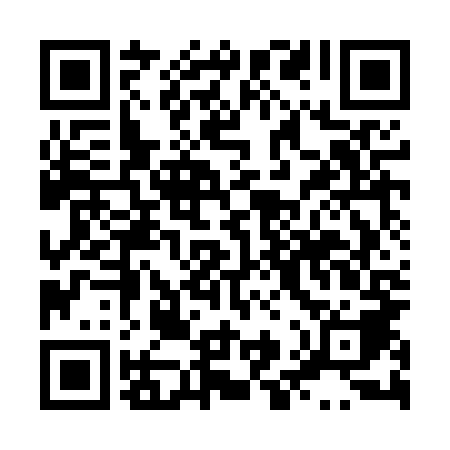 Ramadan times for Glinojeck, PolandMon 11 Mar 2024 - Wed 10 Apr 2024High Latitude Method: Angle Based RulePrayer Calculation Method: Muslim World LeagueAsar Calculation Method: HanafiPrayer times provided by https://www.salahtimes.comDateDayFajrSuhurSunriseDhuhrAsrIftarMaghribIsha11Mon4:074:076:0211:493:395:375:377:2512Tue4:044:046:0011:483:415:385:387:2713Wed4:024:025:5711:483:425:405:407:2914Thu3:593:595:5511:483:445:425:427:3115Fri3:573:575:5211:483:455:445:447:3316Sat3:543:545:5011:473:475:465:467:3517Sun3:513:515:4811:473:485:475:477:3718Mon3:493:495:4511:473:505:495:497:3919Tue3:463:465:4311:463:515:515:517:4120Wed3:433:435:4111:463:535:535:537:4321Thu3:403:405:3811:463:545:555:557:4522Fri3:383:385:3611:463:565:565:567:4723Sat3:353:355:3311:453:575:585:587:5024Sun3:323:325:3111:453:586:006:007:5225Mon3:293:295:2911:454:006:026:027:5426Tue3:263:265:2611:444:016:036:037:5627Wed3:243:245:2411:444:026:056:057:5828Thu3:213:215:2211:444:046:076:078:0129Fri3:183:185:1911:434:056:096:098:0330Sat3:153:155:1711:434:066:116:118:0531Sun4:124:126:1412:435:087:127:129:071Mon4:094:096:1212:435:097:147:149:102Tue4:064:066:1012:425:107:167:169:123Wed4:034:036:0712:425:127:187:189:144Thu4:004:006:0512:425:137:197:199:175Fri3:573:576:0312:415:147:217:219:196Sat3:543:546:0012:415:157:237:239:227Sun3:513:515:5812:415:177:257:259:248Mon3:473:475:5612:415:187:277:279:279Tue3:443:445:5312:405:197:287:289:2910Wed3:413:415:5112:405:207:307:309:32